基本信息基本信息 更新时间：2024-05-16 08:02  更新时间：2024-05-16 08:02  更新时间：2024-05-16 08:02  更新时间：2024-05-16 08:02 姓    名姓    名侯先生侯先生年    龄34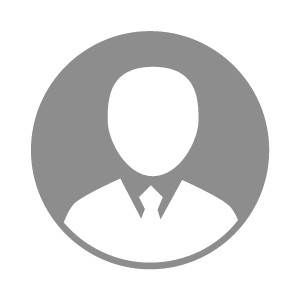 电    话电    话下载后可见下载后可见毕业院校唐山职业技术学院邮    箱邮    箱下载后可见下载后可见学    历大专住    址住    址河北唐山丰润区河北唐山丰润区期望月薪5000-10000求职意向求职意向猪药销售员,反刍药销售员,预混料销售员猪药销售员,反刍药销售员,预混料销售员猪药销售员,反刍药销售员,预混料销售员猪药销售员,反刍药销售员,预混料销售员期望地区期望地区河北省/唐山市河北省/唐山市河北省/唐山市河北省/唐山市教育经历教育经历就读学校：唐山职业技术学院 就读学校：唐山职业技术学院 就读学校：唐山职业技术学院 就读学校：唐山职业技术学院 就读学校：唐山职业技术学院 就读学校：唐山职业技术学院 就读学校：唐山职业技术学院 工作经历工作经历工作单位：天津建和立农 工作单位：天津建和立农 工作单位：天津建和立农 工作单位：天津建和立农 工作单位：天津建和立农 工作单位：天津建和立农 工作单位：天津建和立农 自我评价自我评价性格乐观开朗，做人本分，原则性较强，有比较沉稳的性格.对工作认真负责。性格乐观开朗，做人本分，原则性较强，有比较沉稳的性格.对工作认真负责。性格乐观开朗，做人本分，原则性较强，有比较沉稳的性格.对工作认真负责。性格乐观开朗，做人本分，原则性较强，有比较沉稳的性格.对工作认真负责。性格乐观开朗，做人本分，原则性较强，有比较沉稳的性格.对工作认真负责。性格乐观开朗，做人本分，原则性较强，有比较沉稳的性格.对工作认真负责。性格乐观开朗，做人本分，原则性较强，有比较沉稳的性格.对工作认真负责。其他特长其他特长本人组织能力强，善于资源分析,能充分利用各种资源，有较强的独立性，有较强的分析能力，能够适应快节奏的工作,有较强的实战经验和实际操作能力,工作中能够独当一面。
性格乐观开朗，做人本分，原则性较强，有比较沉稳的性格.对工作认真负责，经常得到领导的好评！本人组织能力强，善于资源分析,能充分利用各种资源，有较强的独立性，有较强的分析能力，能够适应快节奏的工作,有较强的实战经验和实际操作能力,工作中能够独当一面。
性格乐观开朗，做人本分，原则性较强，有比较沉稳的性格.对工作认真负责，经常得到领导的好评！本人组织能力强，善于资源分析,能充分利用各种资源，有较强的独立性，有较强的分析能力，能够适应快节奏的工作,有较强的实战经验和实际操作能力,工作中能够独当一面。
性格乐观开朗，做人本分，原则性较强，有比较沉稳的性格.对工作认真负责，经常得到领导的好评！本人组织能力强，善于资源分析,能充分利用各种资源，有较强的独立性，有较强的分析能力，能够适应快节奏的工作,有较强的实战经验和实际操作能力,工作中能够独当一面。
性格乐观开朗，做人本分，原则性较强，有比较沉稳的性格.对工作认真负责，经常得到领导的好评！本人组织能力强，善于资源分析,能充分利用各种资源，有较强的独立性，有较强的分析能力，能够适应快节奏的工作,有较强的实战经验和实际操作能力,工作中能够独当一面。
性格乐观开朗，做人本分，原则性较强，有比较沉稳的性格.对工作认真负责，经常得到领导的好评！本人组织能力强，善于资源分析,能充分利用各种资源，有较强的独立性，有较强的分析能力，能够适应快节奏的工作,有较强的实战经验和实际操作能力,工作中能够独当一面。
性格乐观开朗，做人本分，原则性较强，有比较沉稳的性格.对工作认真负责，经常得到领导的好评！本人组织能力强，善于资源分析,能充分利用各种资源，有较强的独立性，有较强的分析能力，能够适应快节奏的工作,有较强的实战经验和实际操作能力,工作中能够独当一面。
性格乐观开朗，做人本分，原则性较强，有比较沉稳的性格.对工作认真负责，经常得到领导的好评！